Publicado en   el 26/03/2016 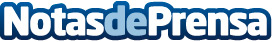 La Junta recupera la obra del nuevo hospital de Don Benito Villanueva tras la sentencia judicialDatos de contacto:Nota de prensa publicada en: https://www.notasdeprensa.es/la-junta-recupera-la-obra-del-nuevo-hospital Categorias: Extremadura http://www.notasdeprensa.es